Type Event Here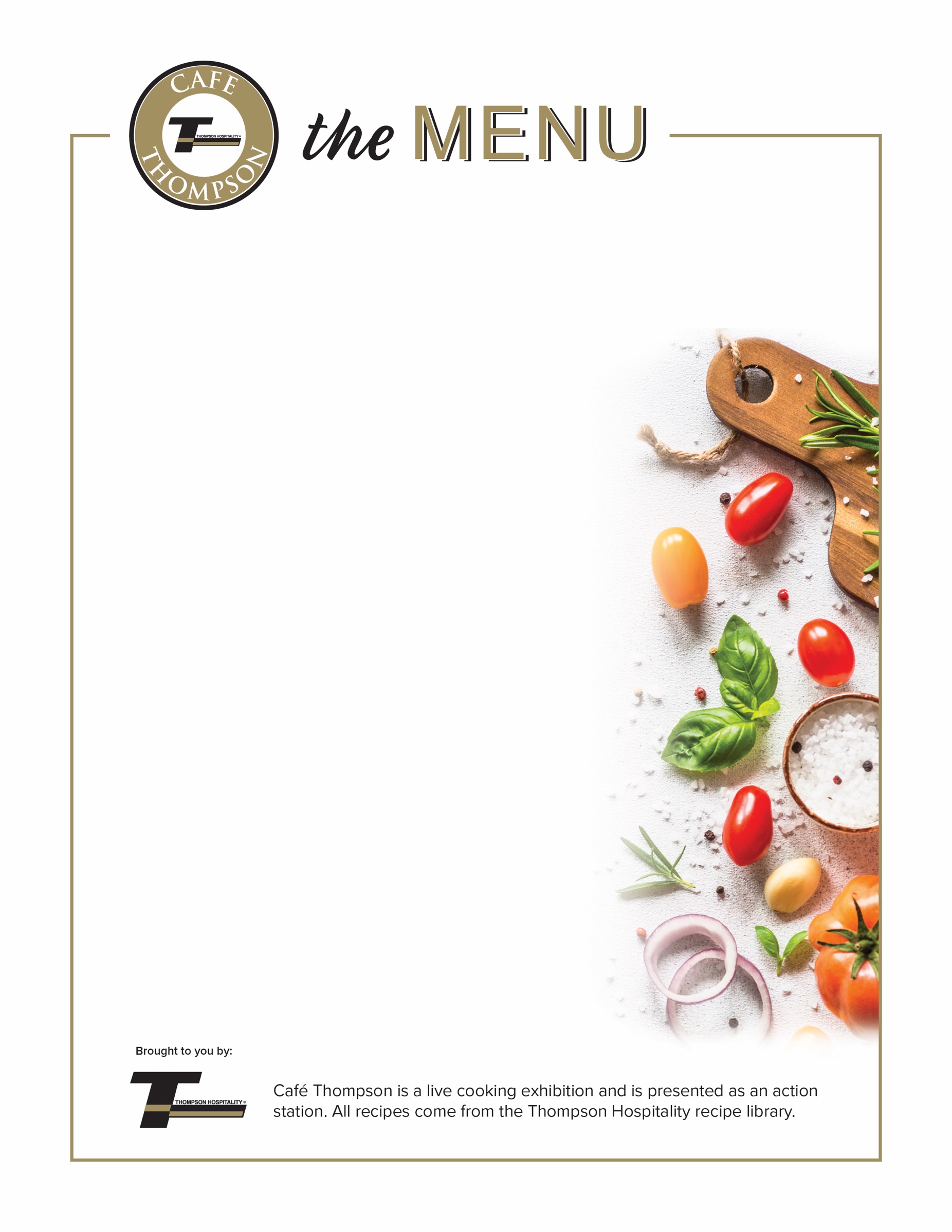 Type subhead here if needed or delete.ProteinMarinated Sirloin of Beef, Grilled to PerfectionChorizo Argentino: Spicy Chorizo Sausage
served with Chimichurri Sauce or Pico de GalloSidesYucca FriesOven Roasted Rosemary Red Bliss PotatoesTomato & Fresh Mozzarella Salad, with Basil Balsamic VinaigretteGrilled Asparagus, Grain Mustard VinaigretteRipe Fried Plantain, HoneyGrilled Asparagus, Grain Mustard VinaigretteRipe Fried Plantain, HoneyPrice $8.99